                                               УКРАЇНА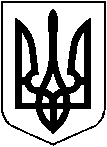 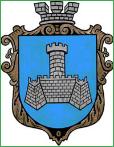 ХМІЛЬНИЦЬКА МІСЬКА РАДАВінницької областіВиконавчий  комітетР І Ш Е Н Н Явід  “12”  жовтня   2018 року					                     №406Про надання дозволу ФОП Пастернак С.М.на розміщення об’єкта зовнішньої рекламипо вул. Небесної Сотні, 1 в м. Хмільнику.            Розглянувши заяву  фізичної особи-підприємця Пастернака Сергія Михайловича (іпн. 2960709197)  від 23.08.2018 року про надання дозволу на розміщення об’єкта зовнішньої реклами на зовнішній поверхні будівлі по вул. Небесної Сотні, 1 в м. Хмільнику, відповідно до Правил розміщення зовнішньої реклами у м. Хмільнику, затверджених рішенням виконкому Хмільницької міської ради №527  від 15.12.2016 р. та ст. 16 Закону України "Про рекламу", керуючись ст. 30, 59 Закону України “Про місцеве самоврядування в Україні", виконком Хмільницької міської радиВ И Р І Ш И В : 1. Надати ФОП Пастернаку С.М. (прож. м. Хмільник, вул. Небесної Сотні, 41) дозвіл  на розміщення зовнішньої реклами - спеціальної конструкції розміром 3,3х3,8м., площа місця розташування рекламного засобу   на зовнішній поверхні будівлі по вул. Небесної Сотні, 1 в м. Хмільнику.2. Визначити термін дії дозволу на розміщення об'єкта зовнішньої реклами, вказаного  в п. 1  цього рішення - до 01.10.2023 року.          3. Контроль за виконанням цього рішення покласти на заступника міського голови з питань діяльності виконавчих органів міської ради Загіку В.М.Міський голова 							С.Б. Редчик